Informations pratiques sur les participants / Praktische informatie over de deelnemers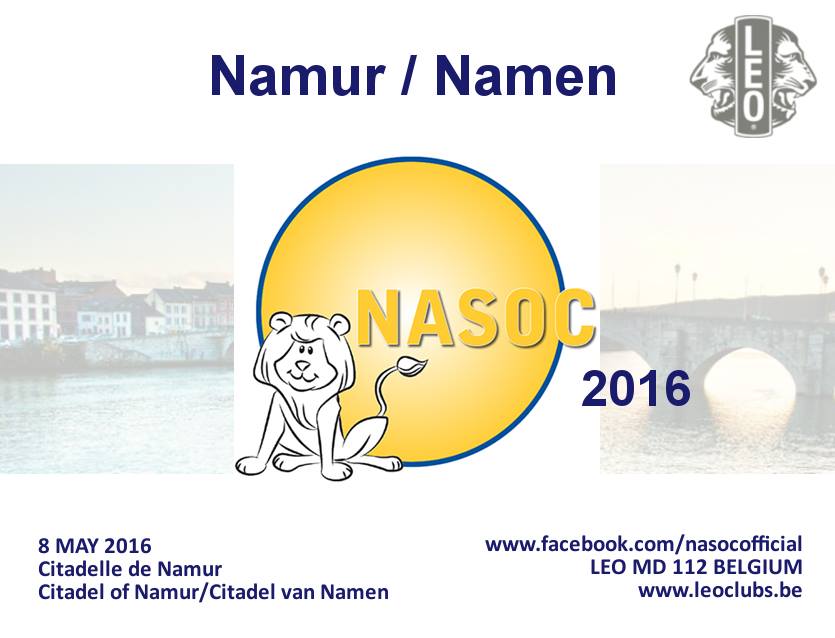 Nom du Club / Naam van de Club : ………………………………………Nombre de participants / Aantal deelnemers :  Adultes / Volwassenen (>18): ………………      PMR / Rolstoelen: ………………Enfants / Kinderen (< 0-12j): ………………  Enfants / Tieners (<12-18) : ………………	   PMR / Rolstoelen : ………………Moyen de locomotion pour arriver à Namur et à la citadelle / Vervoermiddelen aankomst Citadel van Namen :Voiture, Nombre / Auto, aantal : …	Autobus (9 places et +) Train / Trein	Bus TEC / Bus TEC / De LijnHeure d’arrivée (entre 9h et 10h) / Aankomst uur  (tussen 9u en 10u):…………………………………Activités / ActiviteitenDans la liste suivante cocher les 4 activités qui vous intéressent / Gelieve alvast een keuze te maken uit 4 activiteiten : Jeu de piste /  Zoektocht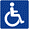  Parc Attractif « Reine Fabiola » : parc pour enfants (0-12 ans) / Het Attractiepark « Koningin Fabiola » : pretpark voornamelijk gericht op kinderen (0-12 jaar) Train touristique / Toeristische treinInitiation Golf / Initiatie Golf  Sous-terrain de la Citadelle (visite guidée en joelette des souterrains, pour les PMR) / Ondergrondse gangen Citadel van Namen (rondleiding met ervaren gids, rolstoeltoegankelijk) Espace Terra Nova (exposition interactive qui retrace l’histoire de la Citadelle de Namur / interactieve tentoonstelling over de geschiedenis van de Citadel van Namen)  Grimage / Grimeren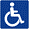 Tir à la carabine à plomb (+ de 16 ans) / Karabijnschieten (16 jaar+)Balade équestre / Paardrijden Initiation au cirque / Initiatie circustechnieken Fête foraine / Kermis spelletjes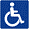  Handi-foot / rolstoelvoetbal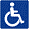  Handi-basket / rolstoelbasketbalRepas de midi / Lunch Nombre de repas « pain saucisse » / Aantal « Hot Dogs » :………….. Nombre de repas végétarien (sandwich au fromage) / Aantal vegeterische gerechten (Broodje met kaas) : ……………………Langues parlées par les Léos / LEO’s Gesproken taal :Anglais / Engels		Français / Frans	Néerlandais / NederlandsPersonne de contact / ContactpersoonNom + Prénom / Naam + Voornaam : ………………………………………………………………………...............Adresse mail / E-mailadres : …………………………………………………………………………………………………… GSM : ………………………………………………………………………………………………………………………………….....Langue parlée / Gesproken taal : …………………………………………………………….………………….............